Repentance 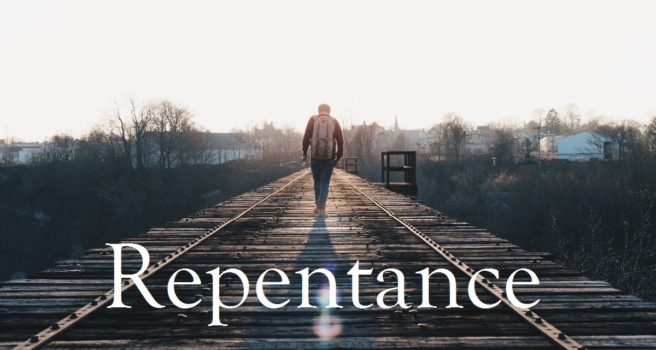 Introduction: God gives us space to repentLuke 13:6-9, Revelation 2:20-23Nineveh – Jonah 3:4Don’t let your heart become stone cold – Revelation 9:18-21, Acts 17:30-31, Hebrews 3:14Repentance begins with the church – 1 Peter 4:17-18, 2 Chronicles 7:14, Ezekiel 9:4-6Matthew 3:1-12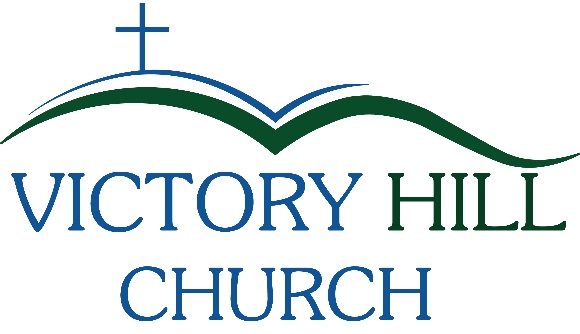 1. Repent is the first message of the Gospel vs.1John the Baptist – vs 1, 2 Chronicles 7:14Jesus preached it – Matthew 4:17The Apostles preached it – Acts 2:37-39, 3:192. Repentance involves confessing our sins vs.6We confess our sins to God: Repentance cleanses the heart.If we confess our sins, He is faithful and just to forgive us our sins and to cleanse us from all unrighteousness. I John 1:9We confess our sins to man: There is an accountability. Confess your trespasses to one another, and pray for one another, that you may be healed. The effective, fervent prayer of a righteous man avails much. James 5:16He who covers his sins will not prosper, but whoever confesses and forsakes them will have mercy. Proverbs 28:133. Don’t minimize the conviction of the Holy Spirit vs.7-10There must be Godly sorrow for true repentance to occur – 2 Corinthians 7:9-11Some people walk away sad and afraid – Acts 24:24-26, Mark 10:21-22Don’t worry about the cost of what you are giving up; God is able to make it up 100-fold – Mark 10:28-314. True repentance has outward fruits and brings refreshing vs.8-10You are not saved by good works; you are saved for good works – Ephesians 2:8-10Repentance is healthy because it brings refreshing and cleansing – Acts 3:19, 1 John 1:95. Jesus wants to baptize us in the Holy Spirit and fire vs.11-12Fire does 3 things: It purifies, it illuminates, and it energizes. In humility correcting those who are in opposition, if God perhaps will grant them repentance, so that they may know the truth, and that they may come to their senses and escape the snare of the devil, having been taken captive by him to do his will. II Timothy 2:25-26 